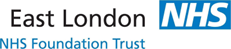 Service User: 	                      	Daily Fluid Chart			Date:Estimating Fluid IntakeSigns of DehydrationIf YES to any of the above, if no fluid restriction, add at least 200-500mls of water to the service user’s regimen, consider rehydration solution, and monitor signs regularly.*for further queries, please contact the dietitians TIME FLUID INTAKE (ml) Oral/Enteral/Subcutaneous/IVFLUID OUTPUT (ml): Urine/Vomit/Faeces/SalivaBALANCE (ml) -ve/+ve00.00-01.0001.00-02.0002.00-03.0003.00-04.0004.00-05.0005.00-06.0006.00-07.0007.00-08.0008.00-09.0009.00-10.0010.00-11.0011.00-12.0012.00-13.0013.00-14.0014.00-15.0015.00-16.0016.00-17.0017.00-18.0018.00-19.0019.00-20.0020.00-21.00  21.00-22.00  22.00-23.00  23.00-00.00TOTALUse below table to estimate oral intake, and use syringe readings for enteral:Use below table to estimate oral intake, and use syringe readings for enteral:Use below table to estimate oral intake, and use syringe readings for enteral:1 cup 250ml 1 teaspoon 5ml1 soup bowl350ml 1 tablespoon 15ml1 mug 335ml 1 can fizzy drink 330ml Does the service user have hard stools?(type 1-2)   Yes or No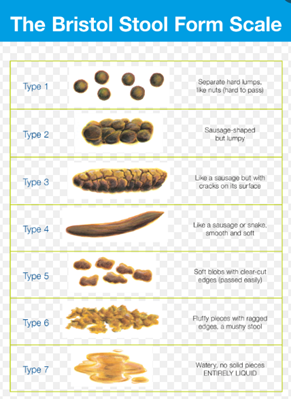 Does the service user have dark urine? (type 4 or more)   Yes or No 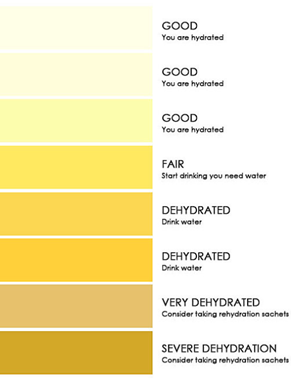 Does the service user have fluid losses? (sweating, diarrhoea, vomit) Yes or NoDoes the service user have fluid losses?(frequent urine output) Yes or NoComments: